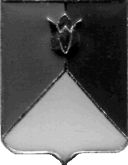 РОССИЙСКАЯ  ФЕДЕРАЦИЯАДМИНИСТРАЦИЯ КУНАШАКСКОГО  МУНИЦИПАЛЬНОГО РАЙОНА ЧЕЛЯБИНСКОЙ ОБЛАСТИПОСТАНОВЛЕНИЕот 25.10.2017 г.  № 2140	В целях приведения Устава Муниципального казённого  дошкольного образовательного учреждения «Центр развития ребенка - детский сад  «Теремок» с. Кунашак в соответствии с действующим Федеральным законом от 29.12.2012 года N 273-ФЗ «Об образовании в Российской Федерации»ПОСТАНОВЛЯЮ:		1.Внести изменения в Устав Муниципального казённого дошкольного образовательного учреждения ««Центр развития ребенка - детский    сад  «Теремок» с. Кунашак согласно приложения.		2.Заведующему Муниципального казённого дошкольного образовательного учреждения     ««Центр развития ребенка - детский    сад  «Теремок»  с. Кунашак  Гаттаровой О.Р.  зарегистрировать данное постановление  в Межрайонной ИФНС России №17 по Челябинской области. 3. Начальнику отдела аналитики и информационных технологий (Ватутин В.Р.) опубликовать настоящее постановление в средствах массовой информации и разместить на официальном сайте Кунашакского муниципального района в сети Интернет. 4.Организацию исполнения настоящего постановления возложить на руководителя Управления образования администрации Кунашакского муниципального района Макмулову А.Р.Глава района		                                                                                                        С.Н. АминовПриложение к постановлению администрации районаот 25.10.2017г. № 2140Изменения №1в Устав Муниципального казённого дошкольного образовательного учреждения «Центр развития ребенка - детский    сад  «Теремок» с. Кунашак	1. На титульном листе Устава наименование изложить в следующей редакции:«УСТАВМуниципального казённого дошкольного образовательного учреждения «Центр развития ребенка - детский    сад  «Теремок» с. Кунашак(новая редакция)».	2. В абзаце 2 пункта 1.2. Устава  после слов «МКДОУ «ЦРР-д/с «Теремок» дополнить словами «с. Кунашак».	3. Пункт 2.4 дополнить абзацем следующего содержания «Учреждение вправе осуществлять образовательную деятельность по следующим образовательным программам, реализация которых не является основной целью деятельности:- образовательная деятельность по дополнительным образовательным программам;- образовательная деятельность по адаптированным образовательным программам».	4. Пункт  3.12. Устава дополнить абзацем следующего содержания «-принятие Устава в новой редакции и внесении изменений в него».О внесении изменений в Устав Муниципального казённого дошкольного образовательного  учреждения «Центр развития ребенка - детский    сад  «Теремок» с. Кунашак 